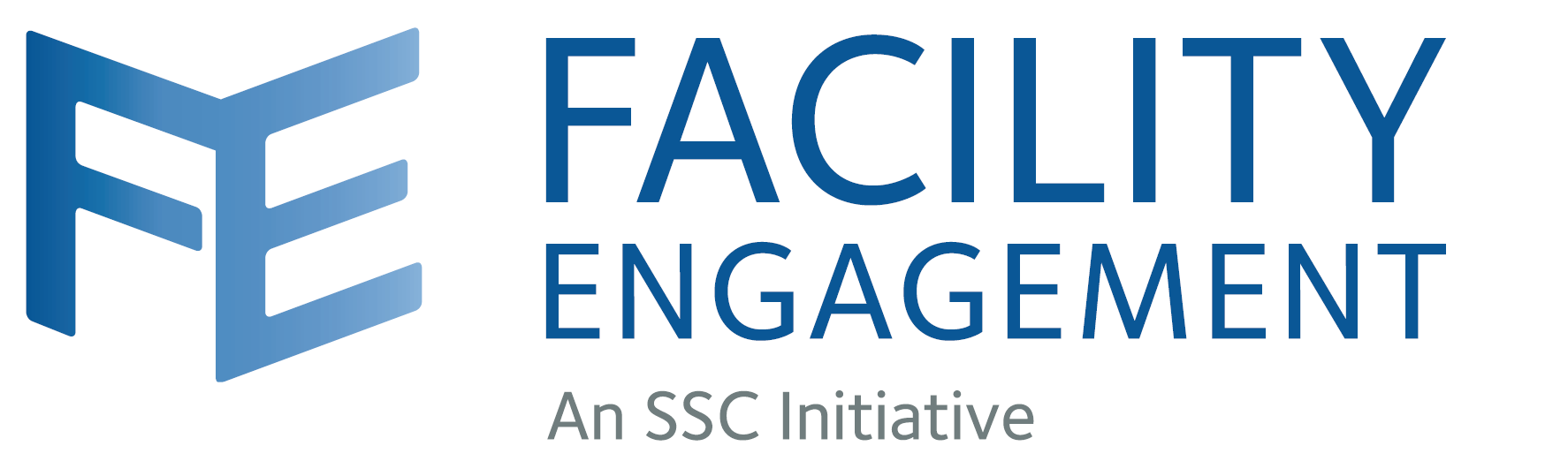 [Insert MSA/Society Name]Work Plan [enter fiscal year (FY)]Reviewed on this ___ day of _________ , 20___ by:Mission/Vision:Strategic Goal #1:Activity DescriptionPerformance Measures (e.g., indicators)Completion TimeframeBudget Activity 1: Activity 2: Activity 3: Strategic Goal #2:Activity DescriptionPerformance Measures (e.g., indicators)Completion TimeframeBudget Activity 1: Activity 2: Activity 3: BUDGET TOTAL:$[Insert Name][Insert Title] on behalf of the  [Insert MSA/Society Name] Working Group